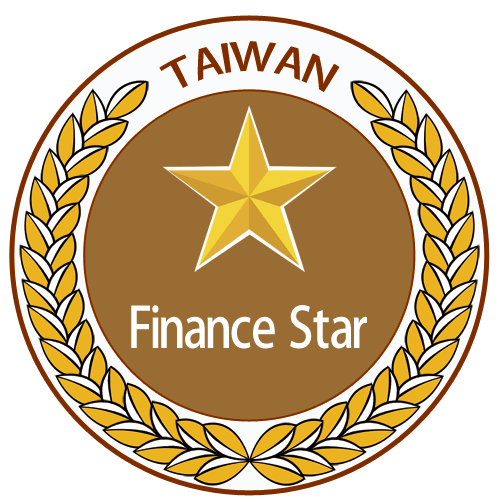 主辦單位社團法人台灣註冊財務策劃師協會RFPI(美國註冊財務策劃師協會 台灣管理中心)宗旨配合政府政策發展金融服務產業，促進金融業業務成長、產品創新及善盡企業社會責任，樹立金融業楷模，激勵金融業進步與提高競爭力。獎項類別   金融之星—業務成長類金融之星—商品創新類金融之星—企業責任類金融之星—社會服務類參選方式自行報名推薦報名參選資格銀行、保險、保經、保代、證券、期貨、投信、投顧等以及其它未列入之依法成立之金融相關機構參選原則凡甄選符合資格之公司，參選獎項內容以當年度與之前年度已完成之事項為準。且:同一公司可參選最多四個類別之獎項。每一獎項類別限報名一個獎項。若屬於同一金融集團，但為經營不同業務之子公司時，可用子公司名義分開報名參選各個獎項，並同時適用於前二項原則。報名日期每年七月二十日起至八月三十一日止。報名文件自行報名甄選之金融機構須提交報名表(附件一)及授權同意書(附件三)，並檢附相關甄選獎項之報告書一式五份。非經由主辦單位推薦，乃經其它單位推薦甄選之金融機構須提交參選推薦書(附件二) 、授權同意書(附件三)，並檢附相關甄選獎項之報告書一式五份。甄選獎項之報告書以100頁為上限。相關文件請以掛號郵寄或逕送至『110053台北市信義區基隆路一段432號8樓之1』『社團法人台灣註冊財務策劃師協會』收，並以郵戳為憑，逾期者恕不受理。文件查核表(附件四)評審團由主辦單位邀請公協會、學者專家及相關業者代表組成的評審委員，分別出任『遴選委員會』及『評定委員會』之評審團委員。評審原則甄選以書面資料審核為原則，查核甄選之金融機構所提交之報告書予以評分。初審:由『遴選委員會』針對甄選公司之報告書進行審查與遴選，再提交相關獎項公司之報告予『評定委員會』，進行決審。決審:由『評定委員會』進行複查與決議，評審委員以討論(票選)的方式決定得獎名單。『評定委員會』可因應情況拜訪入圍機構，或要求入圍機構提供補充資料以及邀請入圍機構派出代表進行說明。甄選指標有助金融業經營發展有助金融業提升經營效率有助金融業健全管理制度有助金融業商品創新有助金融業關懷社會，扶照弱勢族群表揚方式於每年頒獎典禮時，對本活動之獎項得主公開褒揚，授予得獎獎盃。主辦單位將安排錄製得獎機構介紹，並製作成影音檔於頒獎典禮播出。主辦單位將安排得獎機構代表接受電視專訪，結合得獎機構介紹與受獎畫面，剪輯後於電視專輯中播出，以做推廣。主辦單位將安排安排各類媒體曝光(報紙、網路新聞、主辦單位網站)等方式，廣向社會大眾宣傳。發行專刊， 於專刊中提供版面以文稿方式宣傳，或以形象廣告版面露出。十三、 其它注意事項甄選獎項所提供之資料無論得獎與否將不退還，且僅限主辦單位內部評審作業使用，主辦單位負責保密，未經同意不對外公開。甄選獎項所提供之資料或陳述若有造假、虛偽或不實之情事，若遭檢舉並查證屬實時，主辦單位有權註銷其得獎資格。得獎機構須配合主辦單位之安排，派代表接受表揚並出席相關推廣活動。(須提交授權同意書(附件三))對於各類獎項，若『評定委員會』決議甄選公司未達得獎標準時，主辦單位得以保留各類獎項得主從缺。本辦法未盡事宜，依主辦單位公告補充說明，或逕向主辦單位洽詢。金融之星相關資訊請瀏覽: http://www.trfp.org.tw/ 或http://www.rfpi.com.tw/ 了解詳情。聯絡窗口:如有任何洽詢請聯絡:社團法人台灣註冊財務策劃師協會『金融之星』公司獎項籌委會。聯絡人: (02)7730-3637  賴小姐。主辦單位:    台灣金融之星公司獎項報名表-+                   台灣金融之星公司獎項參選推薦書授權同意書本參選機構同意於獲獎後配合相關推廣活動；並授權社團法人台灣註冊財務策劃師協會之執行單位，進行收錄、製作及播放、發行本參選機構參與『台灣金融之星公司獎項』甄選活動之相關資料，作為推廣及宣導之用途。機構名稱：代表人：機構印記或代表人簽名：                          中華民國    年    月    日本同意書表彰參選機構獲獎後之推廣與宣傳事宜，故本授權書請務必簽署。台灣金融之星公司獎項文件查核表□參選報名表(附件一)□參選推薦書(自行申請者免檢附) (附件二)□授權同意書 (附件三)□文件查核表 (附件四)□報告書文件編號：                       (此欄由承辦人員填寫，申請人請勿填寫)□參選機構所寫並檢附文件內容均與事實相符。參選機構用印：                   中華民國    年    月    日例如: 飛躍進步獎、最佳業務創新獎、最佳業務發展獎…等例如: 飛躍進步獎、最佳業務創新獎、最佳業務發展獎…等說明舉凡公司業務相關，行銷、通路、市場佔有率、市場知名度、形象提升，新進人員數目、新顧客成長率、國際發展等，有特殊成長或形成帶動效果…等評選範疇(可提出單項或多項參選)新進人員人數評選範疇(可提出單項或多項參選)行銷通路擴增評選範疇(可提出單項或多項參選)市場佔有率評選範疇(可提出單項或多項參選)新顧客激增評選範疇(可提出單項或多項參選)年度營業額大幅成長評選範疇(可提出單項或多項參選)公司人員定著率評選範疇(可提出單項或多項參選)市場知名度提升評選範疇(可提出單項或多項參選)公司形象顯著提升評選範疇(可提出單項或多項參選)獲利大幅上升評選範疇(可提出單項或多項參選)效率化、便利化評選範疇(可提出單項或多項參選)新市場開發成效評選範疇(可提出單項或多項參選)其他特殊成長(例:海外據點與業務具體成效)評選範疇(可提出單項或多項參選)業務帶動效果例如: 最佳產品創新獎、最佳產品發展獎、最佳產品貢獻獎…等例如: 最佳產品創新獎、最佳產品發展獎、最佳產品貢獻獎…等說明研發具有創意之金融商品、服務，具有新思維設計、管理、流程，引領金融業創造新利基，滿足顧客多元化的需求…等評選範疇(可提出單項或多項參選)創意之商品評選範疇(可提出單項或多項參選)商品差異化與特色評選範疇(可提出單項或多項參選)商品效益評選範疇(可提出單項或多項參選)商品的功能性、便利性、安全性評選範疇(可提出單項或多項參選)顧客對商品的需求度評選範疇(可提出單項或多項參選)商品的競爭力評選範疇(可提出單項或多項參選)商品對業務帶動效果評選範疇(可提出單項或多項參選)商品對行銷、通路與市場擴展貢獻評選範疇(可提出單項或多項參選)商品的風險管理機制例如: 最佳企業價值獎、最佳人才培訓獎、最佳企業文化獎…等例如: 最佳企業價值獎、最佳人才培訓獎、最佳企業文化獎…等說明就企業責任所涉層面，包括公司治理、員工照護、人才培訓、資訊運用、投資效益、股東權益、客戶服務、風險控管，優質的公司形象，企業文化傳承與落實，成功體現企業責任…等評選範疇(可提出單項或多項參選)政府政策配合與監理措施評選範疇(可提出單項或多項參選)員工福利與工作環境評選範疇(可提出單項或多項參選)人才培訓專業化、跨國計劃、跨領域評選範疇(可提出單項或多項參選)資訊運用的功能性、便利性、安全性評選範疇(可提出單項或多項參選)投資效益與受益對象評選範疇(可提出單項或多項參選)內外部資源整合與運用評選範疇(可提出單項或多項參選)股東權益(獲利性、風險度)評選範疇(可提出單項或多項參選)客戶服務滿意度評選範疇(可提出單項或多項參選)公司人員的服務態度、素質與專業評選範疇(可提出單項或多項參選)內部風險管理機制與成效評選範疇(可提出單項或多項參選)問題產生時的應變方式評選範疇(可提出單項或多項參選)企業形象與社會認同度評選範疇(可提出單項或多項參選)企業文化傳承與落實例如: 最佳社會服務獎、最佳公益關懷獎、最佳弱勢照扶獎…等例如: 最佳社會服務獎、最佳公益關懷獎、最佳弱勢照扶獎…等說明關注社會責任所涉層面，展現『取之於社會、用之於社會』的精神，透過關懷弱勢團體、捐贈，舉辦各類公益活動、環境保護積極落實公益理念、社區服務、重大災難救助以及體現社會責任…等評選範疇(可提出單項或多項參選)扶助弱勢團體成效評選範疇(可提出單項或多項參選)量化捐贈指標評選範疇(可提出單項或多項參選)公益活動成效評選範疇(可提出單項或多項參選)環境保護成效評選範疇(可提出單項或多項參選)社區服務成效評選範疇(可提出單項或多項參選)重大災難救助成效評選範疇(可提出單項或多項參選)社會服務及受益對象的效果評選範疇(可提出單項或多項參選)資源投入所發揮的效果評選範疇(可提出單項或多項參選)對社會的影響(廣度及深度)評選範疇(可提出單項或多項參選)消費者權益維護評選範疇(可提出單項或多項參選)相關活動的社會認同度評選範疇(可提出單項或多項參選)企業社會服務形象的提升效果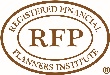 RFPI美國註冊財務策劃師協會 台灣管理中心 http://www.rfpi.com.tw/RFPI美國註冊財務策劃師協會 台灣管理中心 http://www.rfpi.com.tw/RFPI美國註冊財務策劃師協會 台灣管理中心 http://www.rfpi.com.tw/RFPI美國註冊財務策劃師協會 台灣管理中心 http://www.rfpi.com.tw/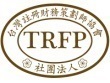 TRFP社團法人台灣註冊財務策劃師協會  http://www.trfp.org.tw/TRFP社團法人台灣註冊財務策劃師協會  http://www.trfp.org.tw/TRFP社團法人台灣註冊財務策劃師協會  http://www.trfp.org.tw/TRFP社團法人台灣註冊財務策劃師協會  http://www.trfp.org.tw/                       電話                       電話02 7730 3637傳真02 2345 0052             地址  110053台北市信義區基隆路一段432號8樓之1             地址  110053台北市信義區基隆路一段432號8樓之1             地址  110053台北市信義區基隆路一段432號8樓之1             地址  110053台北市信義區基隆路一段432號8樓之1             地址  110053台北市信義區基隆路一段432號8樓之1參選機構獎項(勾選不限一項)□業務成長類別□企業責任類別參選機構獎項(勾選不限一項)□產品創新類別□社會服務類別機構名稱(全  名)中文機構名稱(全  名)英文代表人1代表人2    電  話網  址地址□□□□□□□□□□□□聯 絡 人服務部門地    址□□□□□□□□□職    稱用印欄用印欄電    話用印欄用印欄傳真號碼用印欄用印欄電子信箱(請蓋機構印記)(請蓋機構印記)注意事項一、參選機構可自選上述任一類別獎項報名，惟社會服務類別獎項除報告書內容外，仍須併入參選機構於社會責任整體表現做綜合評比。二、每張報名表僅限使用於一類獎項，如參選多於一類獎項時，請以另表分別填寫。三、敘述文字應求扼要、精簡，避免長篇大論，並儘可能量化(提出數據資料)，必要時可提供相關附件，或其他經外部評比有助於評審參考之相關資料。四、活動辦法中所列「評審項目及參考因素」，必須根據事實，就參選業務之內容及特性儘量陳述之。參選機構獎項(勾選不限一項)參選機構獎項(勾選不限一項)□業務成長類別□業務成長類別□業務成長類別□業務成長類別□企業責任類別□企業責任類別參選機構獎項(勾選不限一項)參選機構獎項(勾選不限一項)□產品創新類別□產品創新類別□產品創新類別□產品創新類別□社會服務類別□社會服務類別參選機構資料機構名稱(全  名)機構名稱(全  名)中文參選機構資料機構名稱(全  名)機構名稱(全  名)英文參選機構資料代表人1代表人1代表人2代表人2參選機構資料電  話電  話網  址網  址參選機構資料地址地址□□□□□□□□□□□□□□□□□□□□□推薦單位(者)資料推薦單位(全  名)推薦單位(全  名)中文推薦單位(者)資料代表人代表人單位網址單位網址推薦單位(者)資料聯絡人聯絡人聯絡電話聯絡電話推薦單位(者)資料聯絡電郵聯絡電郵聯絡地址聯絡地址推薦單位(者)資料推薦者姓名推薦者姓名推薦單位(者)資料服務機構服務機構職  稱職  稱推薦單位(者)資料聯絡電話聯絡電話聯絡電話聯絡電話推薦單位(者)資料聯絡電郵聯絡電郵手  機手  機推薦原因說明:推薦原因說明:推薦原因說明:推薦原因說明:推薦原因說明:推薦原因說明:推薦原因說明:推薦原因說明:推薦原因說明: